  School Age Childcare and Pre-School services     		       		      Grove After School The Old Convent, Our Lady’s Grove, Goatstown Road, Goatstown, Dublin 14Tel: 2157710; Email: groveafterschool@eircom.netPlease complete the following, which are required for our records for the safety of your child.Please note a separate form is required for each child attending the serviceName of Child:							    Address:Date of Birth:							   Class:Dates and Times Required:Mother’s Name:						Father’s Name:Mobile No:							Mobile No:Daytime Telephone No:						Daytime Telephone No:Email Address:							Email Address:(please print email address)					(please print email address)                                                                           In an EmergencyI/we agree to ______________ being brought to hospital in the case of an emergency and if we cannot contact you immediately.Signature Parent/Guardian: ______________________________Alternative contact name & number in an emergency where neither parent can be contacted:Name:Phone No:                                                                                                                                                                                             Your Plan–Your Future   Company Registered by Guarantee in Dublin, Ireland; Registered No. 367577; CHY No. 16533.  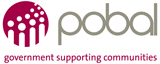 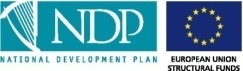 	Directors: M. Farrell, S. Walsh, J. Candon 	      	        Part-funded by the Irish Government under the National Development Plan, 2000-20062.Persons Nominated to collect your child other than ParentsIf anyone else will be collecting your child on a regular basis please provide their name and contact details below:Name:Phone No:Name:Phone:Notification of allergies/Medicines:Please let us know if your child has any allergies or is on any medication.Permission for your child to be brought/collected from Our Lady’s Grove Primary School by GAS staff:I/We give permission for my child to be brought/collected to and from Our Lady’s Grove Primary School.Signature:						Date:After School Activities in Our Lady’s Grove Primary School:  I/We give permission for my child to be brought/collected to and from Our Lady’s Grove Primary School for any afterschool activities that I have registered my child for:Signature:						Date:                                                                                                                                                                                             Your Plan–Your Future   Company Registered by Guarantee in Dublin, Ireland; Registered No. 367577; CHY No. 16533.  	Directors: M. Farrell, S. Walsh, J. Candon 	      	        Part-funded by the Irish Government under the National Development Plan, 2000-2006  Monday    Tuesday  Wednesday Thursday Friday8-8.40am1.35-2.35pm2.35-6pm